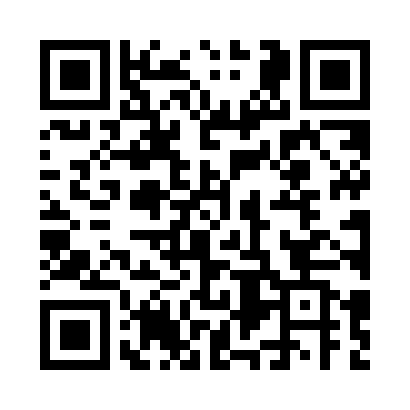 Prayer times for Tribsees, GermanyMon 1 Apr 2024 - Tue 30 Apr 2024High Latitude Method: Angle Based RulePrayer Calculation Method: Muslim World LeagueAsar Calculation Method: ShafiPrayer times provided by https://www.salahtimes.comDateDayFajrSunriseDhuhrAsrMaghribIsha1Mon4:336:411:134:457:469:462Tue4:306:381:124:467:489:483Wed4:266:361:124:477:499:514Thu4:236:331:124:487:519:535Fri4:206:311:124:497:539:566Sat4:176:291:114:507:559:597Sun4:136:261:114:517:5710:018Mon4:106:241:114:527:5910:049Tue4:066:211:104:538:0110:0710Wed4:036:191:104:548:0310:1011Thu3:596:161:104:558:0410:1212Fri3:566:141:104:558:0610:1513Sat3:526:121:094:568:0810:1814Sun3:496:091:094:578:1010:2115Mon3:456:071:094:588:1210:2416Tue3:416:051:094:598:1410:2717Wed3:386:021:085:008:1610:3018Thu3:346:001:085:018:1810:3419Fri3:305:581:085:028:1910:3720Sat3:265:551:085:038:2110:4021Sun3:225:531:085:038:2310:4322Mon3:185:511:075:048:2510:4723Tue3:145:491:075:058:2710:5024Wed3:105:461:075:068:2910:5425Thu3:065:441:075:078:3110:5726Fri3:015:421:075:088:3211:0127Sat2:575:401:075:088:3411:0528Sun2:555:381:065:098:3611:0929Mon2:545:361:065:108:3811:1030Tue2:535:331:065:118:4011:11